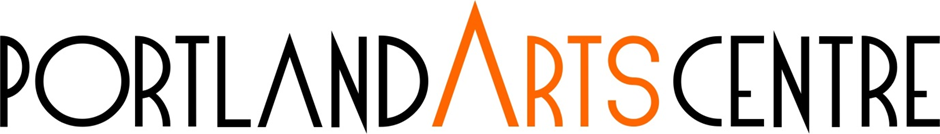 EXHIBITING GUIDELINES FOR 2023PROGRAMMINGExhibitions at PAC are usually delivered within an 8-week period however this may subject to slight variations depending on programming.  We aim to include visual arts, crafts, social history and independently curated exhibitions from regional and visiting artists, schools, and Council’s Cultural Collection. The 2023 calendar of exhibitions is as follows (subject to change):PROMOTION
Exhibitions at PAC are promoted through a variety of methods including the ARTSGlenelg Season Program (launched annually); Growing Glenelg (a quarterly Council publication); via Council’s website; via the PAC Facebook page; media releases, the Entertainment Arts and Recreation pages in Wednesday’s Portland Observer; Regional Arts Victoria Great South Coast Facebook page and direct email to patrons on the PAC database.OPENINGSExhibition openings are generally held on the first Thursday of the exhibition at 5.30pm, however there is some flexibility and this should be negotiated with PAC staff. Invitations: PAC will develop and distribute a digital file of a simple colour invitation using the information and images provided by the artist. The PAC will share the invitation electronically via email and Facebook. The digital file will be provided to artists to print from at their own cost. Artists may choose to produce their own professionally printed invitations at their own cost.Refreshments: PAC will provide tea and coffee free of charge. Catering beyond this is at the expense of the artist and needs to be discussed with the PAC management.Staffing: PAC will provide one staff member for two hours to assist in the setting up, tea and coffee service and clean up. Staffing beyond this is at the expense of the artist and by agreement of the PAC. All staff have Responsible Serving of Alcohol (RSA) qualifications.Guest Speaker: The exhibiting artist may wish to invite a guest to open the exhibition. This should be discussed with PAC staff prior to the production of invitations. It is not the PAC staff’s responsibility to secure guest speakers for exhibition openings. Glenelg Shire Council does not cover costs associated with guest speakers’ travel, accommodation, etc.INSURANCE
Exhibitions in the PAC are covered by Glenelg Shire Council’s insurance policy, however Glenelg Shire Council will not be liable for damaged caused to artworks due to insufficient or inappropriate hanging methods or inadequate hanging points on the object. Exhibiting artists (and groups) need to provide a detailed valuation of their works in the exhibition to PAC prior to the exhibition.DELIVERY AND INSTALLATION AND DISMANTLING
Exhibitions process is as follows:before exhibition Artists are responsible for delivery and installationfirst Monday of exhibition – installation begins from middayThursday – installation complete and open to public from middaylast Monday of exhibition – dismantle complete and removed before middayArtists must confirm access to the space for installation and dismantling with PAC staff in advance. In exceptional circumstances artists may need to coordinate installation and dismantling of their exhibition to fit with other events (performances, etc.) scheduled at the PAC. Artists are required to remove all works from PAC on dismantling of their exhibition. With the exception of works sold during the exhibition, no art works, packaging, or other material belonging to the artist may be left or stored at PAC.RESOURCESThe following exhibition/display resources are available:Plinths:3 plinths 450mm (W) x 450mm (L) x 600mm (H)2 plinths 450mm (W) x 450mm (L) x 900mm (H)3 plinths 600mm (W) x 600mm (L) x 600mm (H)3 plinths 600mm (W) x 600mm (L) x 900mm (H)Frames:A limited number of wooden, back loading temporary frames are available:10 frames each 590 x 770 mm (internal measurement)4 frames each 500 x 600 mm (internal measurement)NB: Please check with PAC staff to confirm availability of framesHanging System:PAC uses the Arcus Wire hanging system – adjustable metal hooks on hanging wires. For more information:http://www.arcuswire.com/arcus_art.htmlCATALOGUES, LABELS AND INTERPRETATIONPAC can produce the catalogue or labels and other interpretation for the exhibition. The artist should indicate a preference for labels/interpretation or a catalogue sheet. (PAC will not produce both).The artist is responsible for collating the information and supplying it to PAC in word format at least two weeks prior to exhibition. The information should be provided in Ariel fornt, 18pt.Labels and other interpretation: The PAC will use the supplied information to produce labels/interpretation card.Catalogue: The PAC will use the information to produce an A4 double sided catalogue listing, photocopied in black and white at the artist’s request.SALESIf artist want to sell their works in exhibitions, PAC staff will coordinate all sales. Glenelg Shire Council do not retain a commission for works sold through exhibitions at PAC. Payments to artists are to be coordinated with buyers.Works sold during the exhibition must remain for the duration of the exhibition. Sold works must be collected by the purchaser within one week of the conclusion of the exhibition.PAC is not responsible for costs associated with freight/postage of sold works to the purchaser.TECHNICAL INFORMATIONIdeally all works hung in PAC will have appropriate hanging points compatible with the Arcus Wire hanging system. Where appropriate, larger unframed paper works may be hung using bulldog clips combined with the arcus system.Use of blu tak should be kept to a minimum and only used for small/delicate paper-based works. Excessive use of blu tak as a hanging method is discouraged.Exhibitors must not use hanging methods such as sticky tape, masking tape, double sided tape or adhesive Velcro dots. These materials can either leave a residue on the walls or damage paintwork.Please note that the PAC does not have a formal system of suspending artworks from the ceiling and any artworks that require suspension should be discussed prior to installation.Exhibition organisers should also consider the philosophy that sometimes “less is better” - a term attributed to Christopher Hsee in 1988. Patrons are more likely to fully observe a considered selection of artworks than a ‘wallpapering’ of the exhibition space.SUPPORTExhibiting artists will be familiarised with the use and scope of the Arcus Wire hanging system prior to exhibition installation. PAC will provide support to artists in lighting the exhibition as the track lighting system will require adjustment for each new exhibition. Where possible, a member of the PAC technical crew will assist with lighting adjustment. STORAGE OF PACKAGING MATERIAL
PAC has limited storage space for packaging material from temporary exhibitions. Artist may be requested to remove any excess packaging material from storage during their exhibition. All packing material must be removed at the conclusion of the exhibition or it may be disposed of at the discretion of PAC staff.ABOUT THE ARTS CENTREThe Glenelg Shire Council Arts and Culture Unit operates the Portland Arts Centre (PAC) and provides a range of arts and culture related services, programs and information to the community under the ARTSGlenelg banner.  The PAC presents around 20 touring performances annually, including performances presented in Casterton and Heywood, and an annual exhibition program of around six exhibitions in the community gallery spaces.PAC is a multipurpose space. It is used by the member groups of Portland CEMA Inc, community arts groups and external hirers. The PAC has a 144 seat proscenium arch theatre and two linked gallery spaces in the foyer – the CEMA Gallery and the Woolcock Gallery.  Public opening hours are 10am to 4pm Monday to Friday.SPACESThe exhibition space comprises two adjoining spaces which also act as the foyer of the theatre and feature the following:CEMA Gallery - white painted brick walls, polished brick floor (south), vinyl flooring (north), several doors to the main auditorium, ladies’ and men’s toilets, and kitchen, concertina wall (north), hanging rail height - 2.9m. Cinema and live theatre box office operationWoolcock Gallery - double glass doors, vinyl flooring, 3 white painted plaster walls, one white painted brick, hanging rail height - 2.65mLighting - 3 phase track lighting in both galleriesfloor plan (see Attached)BUSINESS HOURSPAC is open Monday to Friday 10.00 am to 4.00 pm. After hours visitation occurs when exhibitions, performances and other events (external hire) are held in the venue, and when community arts groups meet in the building.For further information please contact:5522 2263 or enquiry@portlandartscentre.com.au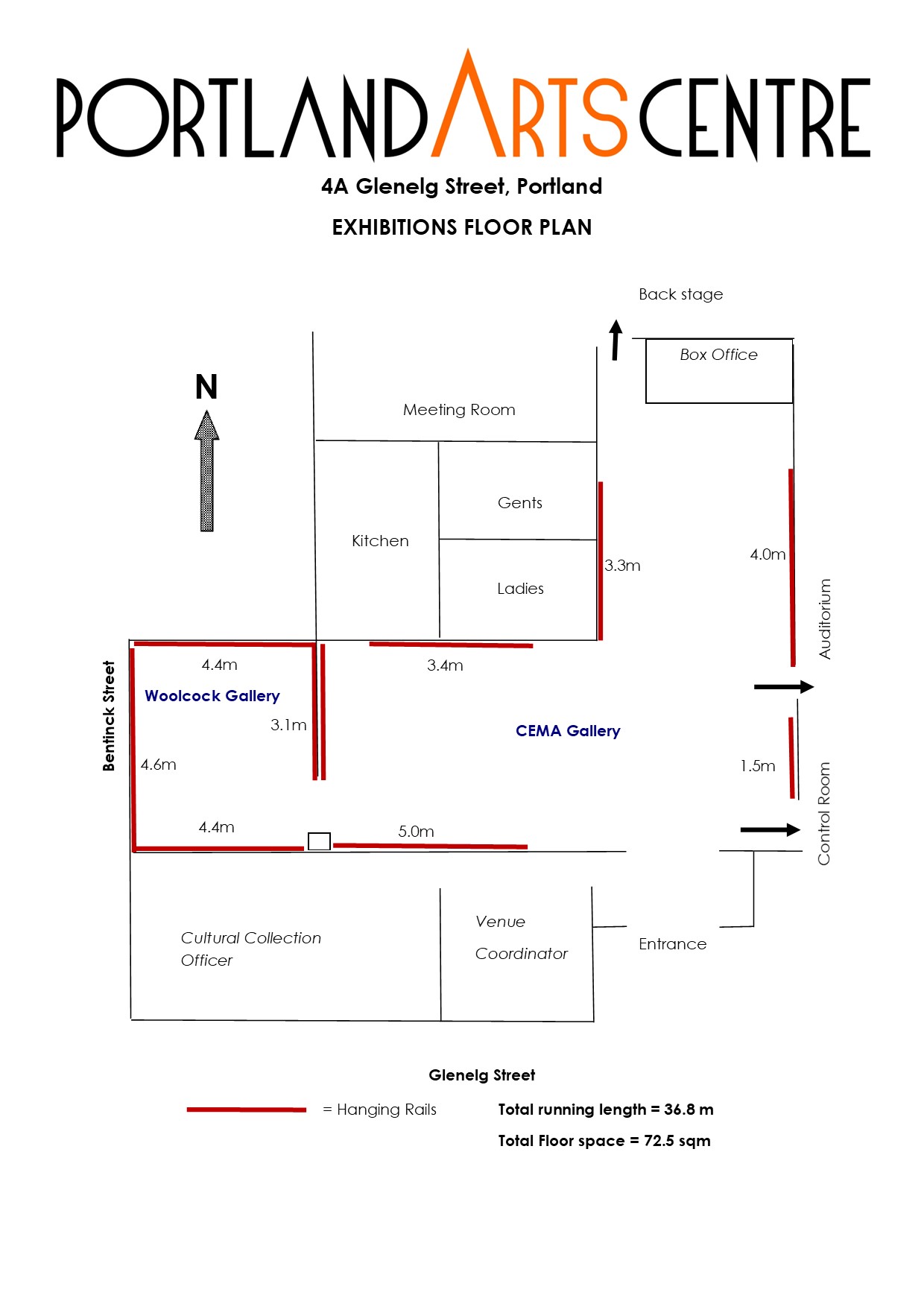 DatesExhibition24 November 2022 – 29 January 2023Artist Spotlight: Rowan2 February – 2 AprilPower, Politics and Art: Cultural Collection13 April – 18 JuneArtist Spotlight: Artist TBC29 June – 24 September First Nations: Curator Shea Rotumah5 October – 19 NovemberEmerging Artists: VCE Students23 November – 1 February 2024Dreams and Aspirations